Профилактическое занятие с воспитанниками ДОЛ «Солнечный берег» провели сотрудники ОГИБДД и представитель Общественного совета  О МВД России по Безенчукскому району	В рамках оперативно- профилактического мероприятия «Подросток»  и.о. начальника ОГИБДД О МВД России по Безенчукскому району старшим лейтенантом полиции Андреем Анненковым и  Председателем Общественного совета Ниной Корнелюк  проведено занятие с детьми в  детском оздоровительном  лагере  «Солнечный берег». Мероприятие  было направлено на  профилактику детского травматизма, связанного с ездой на вело-  и мототранспорте, а также на популяризацию  здорового  образа жизни.	В мероприятии приняли участие  около 120 человек. Сотрудником полиции до ребят были  доведены основные Правила дорожного движения при управлении велосипедами, места безопасного катания, техника безопасности, связанная с подготовкой велосипеда и экипировкой велосипедиста. Особое внимание было обращено на то, что перед ездой на велосипеде нужно проверять его  исправность и  при пересечении проезжей части  через пешеходный переход необходимо спешиваться. 	Также в беседе с воспитанниками лагеря речь шла  о возрастном ограничении при допуске к управлению мототранспортом и ответственности  за нарушение  Правил дорожного движения. В форме викторины детьми были закреплены полученные знания. Нина Корнелюк из собственного опыта рассказала участникам занятия о пользе занятий спортом для здоровья, в том числе при езде на велосипеде.  В своем обращении   сотрудники полиции призывали детей вести здоровый образ жизни, заниматься спортом, не иметь вредных привычек.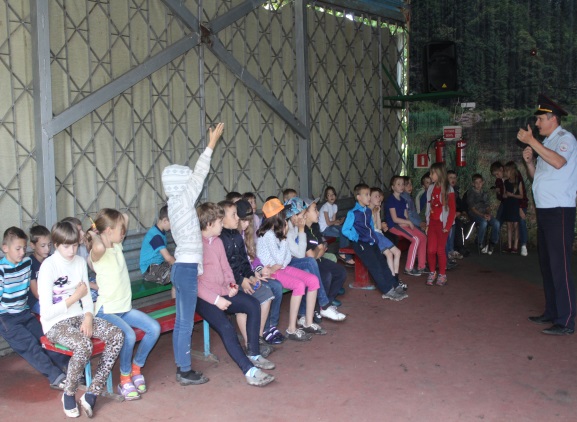 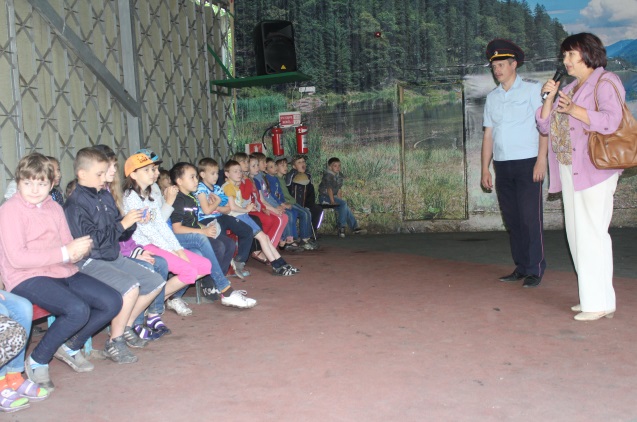 